How to Draw Word BubblesYour challenge this week is to draw word bubbles in Pop Art comic style.  All you need is a piece of paper, some felt pens and some time.  Click on the link below and see how it is done.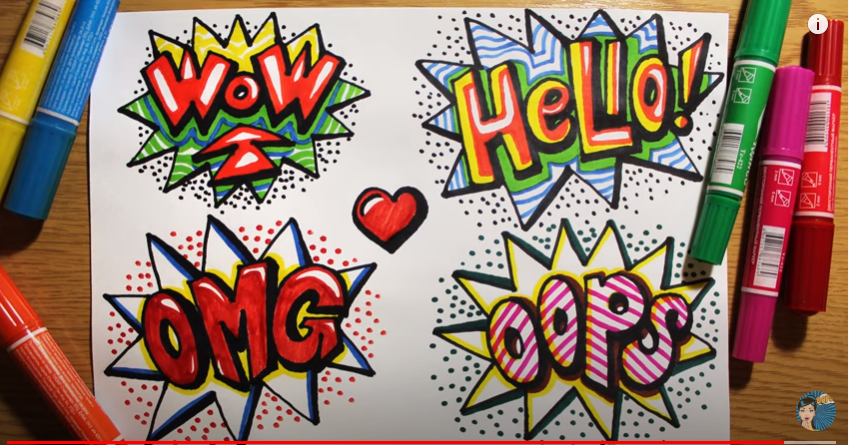 https://www.youtube.com/watch?v=jS-OTAwPRDY